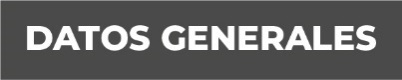 Nombre: Luis Carlos Chi García.Grado de Escolaridad: Licenciatura en Derecho.Cédula Profesional: 6959717Teléfono de Oficina: 789 898 6608Correo Electrónico: lchi@fiscaliaveracruz.gob.mxFormación Académica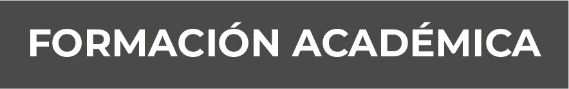 Año1984-1991Licenciatura en Derecho en la Facultad de Derecho de la Universidad Veracruzana.Trayectoria Profesional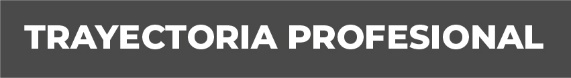 Año2009                       Oficial Secretario, adscrito a la Agencia 1ª Investigadora del Ministerio Público de Boca del Rio, Veracruz2014 Fiscal 1° de Facilitador de la Unidad Integral de Procuración de Justicia del III Distrito Judicial en Tantoyuca, Ver., 2016                                          Fiscal 1° de la Unidad Integral de Procuración de Justicia del III Distrito Judicial con sede en Tantoyuca, Ver.,  Conocimiento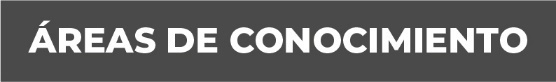 Derecho Penal.